ИНСТРУКЦИЯпостановки и снятия объекта с ПЦНс использованием прибора НОРД GSM      ПОСТАНОВКА НА ОХРАНУ 1. Перед постановкой системы под охрану убедитесь, что все защищаемые зоны    закрыты !  Необходимо закрыть окна и двери, на которых стоят датчики. В местах, где стоят датчики объема, не должны  находиться люди.2. Затем введите Ваш код пользователя. Если код введен некорректно, прозвучит звуковой сигнал отмены. В этом случае нужно нажать клавишу «ОТМЕНА» и повторить ввод кода.При правильном вводе  кода прозвучит речевое подтверждение. Загорится зеленый индикатор  «ОХРАНА», и будет мигать в течение выходной задержки сопровождаемый звуковым сигналом. 3. Покинуть охраняемый объект в течение заданного времени. По окончании       времени   выходной   задержки   будет  постоянно светиться   зеленый  светодиод «ОХРАНА», а на дисплее появится надпись о взятии под охрану.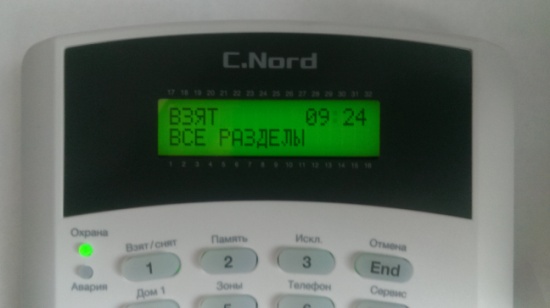                                                            СНЯТИЕ С ОХРАНЫВход в защищенное помещение должен происходить через зоны охраны, имеющие входную задержку. При входе в помещение включается режим входной задержки, звучит сигнал    клавиатуры,    предупреждающий    о    необходимости    введения    кода.При корректном введении кода погаснет индикатор «ОХРАНА» и прозвучит «сигнал подтверждения» клавиатуры, а на дисплее появится надпись о снятии с охраны.    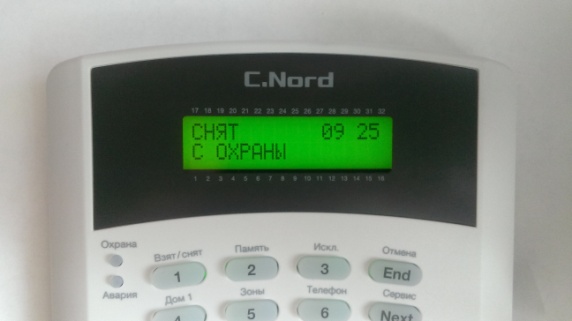 